TEMARIO DEL EVENTO I.    ObjetivoII.    Definición de impuestosImpuesto a la utilidad (devengado)Impuesto causadoImpuesto diferidoImpuesto a cargo o impuesto a favorIII.    Diferencias temporales (origen del diferido)Resultado contableResultado fiscalDiferencia temporalConciliación fiscal contableIngresos fiscales no contablesDeducciones contables no fiscalesDeducciones fiscales no contablesIngresos contables no fiscalesIV.    Activo o pasivo por impuesto diferidoDiferencia temporal deducibleDiferencia temporal acumulableV.    Aspectos fiscales de los impuestos diferidosCuenta de utilidad fiscal netaDistribución de dividendos de CUFINDistribución de dividendos fuera de CUFINConciliación con activos y pasivos diferidosVI.    Método de activos y pasivosValor fiscal de un activoValor fiscal de un pasivoOBJETIVOALCANCEDEFINICIÓN DE TÉRMINOSNORMAS DE VALUACIÓNAspectos generalesImpuesto causadoImpuesto diferidoImpuesto diferido derivado de diferencias temporalesImpuesto diferido derivado de pérdidas fiscalesImpuesto diferido derivado de créditos fiscalesEstimación para activo por impuesto diferido no recuperableAdquisiciones de negocios y consolidación de estados financierosConsideración adicionalNORMAS DE PRESENTACIÓNImpuesto causadoImpuesto diferidoNORMAS DE REVELACIÓNVIGENCIALISRArt. 9     Tasa del ISR de las personas moralesLas personas morales deberán calcular el impuesto sobre la renta, aplicando al resultado fiscal obtenido en el ejercicio la tasa del 30%.DETERMINACIÓN DEL RESULTADO FISCALEl resultado fiscal del ejercicio se determinará como sigue:I. Se obtendrá la utilidad fiscal disminuyendo de la totalidad de los ingresos acumulables obtenidos en el ejercicio, las deducciones autorizadas por este Título y la participación de los trabajadores en las utilidades de las empresas pagada en el ejercicio, en los términos del artículo 123 de la Constitución Política de los Estados Unidos Mexicanos.II. A la utilidad fiscal del ejercicio se le disminuirán, en su caso, las pérdidas fiscales pendientes de aplicar de ejercicios anteriores.El impuesto del ejercicio se pagará mediante declaración que presentarán ante las oficinas autorizadas, dentro de los tres meses siguientes a la fecha en la que termine el ejercicio fiscal.Para determinar la renta gravable a que se refiere el inciso e) de la fracción IX del artículo 123, apartado A de la Constitución Política de los Estados Unidos Mexicanos, no se disminuirá la participación de los trabajadores en las utilidades de las empresas pagada en el ejercicio ni las pérdidas fiscales pendientes de aplicar de ejercicios anteriores.Para la determinación de la renta gravable en materia de participación de los trabajadores en las utilidades de las empresas, los contribuyentes deberán disminuir de los ingresos acumulables las cantidades que no hubiesen sido deducibles en los términos de la fracción XXX del artículo 28 de esta Ley.Art. 10     ISR por dividendos o utilidades distribuidosLas personas morales que distribuyan dividendos o utilidades deberán calcular y enterar el impuesto que corresponda a los mismos, aplicando la tasa establecida en el artículo 9 de la presente Ley. Para estos efectos, los dividendos o utilidades distribuidos se adicionarán con el impuesto sobre la renta que se deba pagar en los términos de este artículo. Para determinar el impuesto que se debe adicionar a los dividendos o utilidades, éstos se deberán multiplicar por el factor de 1.4286 y al resultado se le aplicará la tasa establecida en el citado artículo 9 de esta Ley. El impuesto correspondiente a las utilidades distribuidas a que se refiere el artículo 78 de la presente Ley, se calculará en los términos de dicho precepto.Tratándose de la distribución de dividendos o utilidades mediante el aumento de partes sociales o la entrega de acciones de la misma persona moral o cuando se reinviertan en la suscripción y pago del aumento de capital de la misma persona dentro de los 30 días naturales siguientes a su distribución, el dividendo o la utilidad se entenderá percibido en el año de calendario en el que se pague el reembolso por reducción de capital o por liquidación de la persona moral de que se trate, en los términos del artículo 78 de esta Ley.No se estará obligado al pago del impuesto a que se refiere este artículo cuando los dividendos o utilidades provengan de la cuenta de utilidad fiscal neta que establece la presente Ley.El impuesto a que se refiere este artículo, se pagará además del impuesto del ejercicio a que se refiere el artículo 9 de esta Ley, tendrá el carácter de pago definitivo y se enterará ante las oficinas autorizadas, a más tardar el día 17 del mes inmediato siguiente a aquél en el que se pagaron los dividendos o utilidades.Cuando los contribuyentes a que se refiere este artículo distribuyan dividendos o utilidades y como consecuencia de ello paguen el impuesto que establece este artículo, podrán acreditar dicho impuesto de acuerdo a lo siguiente:I. El acreditamiento únicamente podrá efectuarse contra el impuesto sobre la renta del ejercicio que resulte a cargo de la persona moral en el ejercicio en el que se pague el impuesto a que se refiere este artículo.El monto del impuesto que no se pueda acreditar conforme al párrafo anterior, se podrá acreditar hasta en los dos ejercicios inmediatos siguientes contra el impuesto del ejercicio y contra los pagos provisionales de los mismos. Cuando el impuesto del ejercicio sea menor que el monto que se hubiese acreditado en los pagos provisionales, únicamente se considerará acreditable contra el impuesto del ejercicio un monto igual a este último.Cuando el contribuyente no acredite en un ejercicio el impuesto a que se refiere el cuarto párrafo de este artículo, pudiendo haberlo hecho conforme al mismo, perderá el derecho a hacerlo en los ejercicios posteriores hasta por la cantidad en la que pudo haberlo efectuado.II. Para los efectos del artículo 77 de esta Ley, en el ejercicio en el que acrediten el impuesto conforme a la fracción anterior, los contribuyentes deberán disminuir de la utilidad fiscal neta calculada en los términos de dicho precepto, la cantidad que resulte de dividir el impuesto acreditado entre el factor 0.4286.LA PTU NO SE CONSIDERA DIVIDENDOS O UTILIDADESPara los efectos de este artículo, no se considerarán dividendos o utilidades distribuidos, la participación de los trabajadores en las utilidades de las empresas.Las personas morales que distribuyan los dividendos o utilidades a que se refiere el artículo 140 fracciones I y II de esta Ley, calcularán el impuesto sobre dichos dividendos o utilidades aplicando sobre los mismos la tasa establecida en el artículo 9 de la presente Ley. Este impuesto tendrá el carácter de definitivo.Art. 77    Cuenta de utilidad fiscal netaLas personas morales llevarán una cuenta de utilidad fiscal neta. Esta cuenta se adicionará con la utilidad fiscal neta de cada ejercicio, así como con los dividendos o utilidades percibidos de otras personas morales residentes en México y con los ingresos, dividendos o utilidades sujetos a regímenes fiscales preferentes en los términos del décimo párrafo del artículo 177 de esta Ley, y se disminuirá con el importe de los dividendos o utilidades pagados, con las utilidades distribuidas a que se refiere el artículo 78 de esta Ley, cuando en ambos casos provengan del saldo de dicha cuenta. Para los efectos de este párrafo, no se incluyen los dividendos o utilidades en acciones o los reinvertidos en la suscripción y aumento de capital de la misma persona que los distribuye, dentro de los 30 días naturales siguientes a su distribución. Para determinar la utilidad fiscal neta a que se refiere este párrafo, se deberá disminuir, en su caso, el monto que resulte en los términos de la fracción II del artículo 10 de esta Ley.El saldo de la cuenta prevista en este artículo que se tenga al último día de cada ejercicio, sin incluir la utilidad fiscal neta del mismo, se actualizará por el periodo comprendido desde el mes en que se efectuó la última actualización y hasta el último mes del ejercicio de que se trate. Cuando se distribuyan o se perciban dividendos o utilidades con posterioridad a la actualización prevista en este párrafo, el saldo de la cuenta que se tenga a la fecha de la distribución o de percepción, se actualizará por el periodo comprendido desde el mes en el que se efectuó la última actualización y hasta el mes en el que se distribuyan o se perciban los dividendos o utilidades.Para los efectos de lo dispuesto en este artículo, se considera utilidad fiscal neta del ejercicio, la cantidad que se obtenga de restar al resultado fiscal del ejercicio, el impuesto sobre la renta pagado en los términos del artículo 9 de esta Ley, el importe de las partidas no deducibles para efectos de dicho impuesto, excepto las señaladas en las fracciones VIII y IX del artículo 28 de la Ley citada, la participación de los trabajadores en las utilidades de las empresas a que se refiere la fracción I del artículo 9 de la misma, y el monto que se determine de conformidad con el siguiente párrafo.Cuando en el ejercicio por el cual se calcule la utilidad fiscal neta a que se refiere el párrafo anterior, la persona moral de que se trate tenga la obligación de acumular los montos proporcionales de los impuestos sobre la renta pagados en el extranjero de conformidad con los párrafos segundo y cuarto del artículo 5 de esta Ley, se deberá disminuir a la cantidad que se obtenga conforme al párrafo anterior, el monto que resulte por aplicar la siguiente fórmula:MRU = (D + MPI+MPI2) - DN - ACDonde:MRU: Monto a restar de la cantidad obtenida conforme al tercer párrafo de este artículo.D: Dividendo o utilidad distribuido por la sociedad residente en el extranjero a la persona moral residente en México sin disminuir la retención o pago del impuesto sobre la renta que en su caso se haya efectuado por su distribución.MPI: Monto proporcional del impuesto sobre la renta pagado en el extranjero en primer nivel corporativo, referido en los párrafos segundo y tercero del artículo 5 de esta Ley.MPI2: Monto proporcional del impuesto sobre la renta pagado en el extranjero en segundo nivel corporativo, referido en los párrafos cuarto y quinto del artículo 5 de esta Ley.DN: Dividendo o utilidad distribuido por la sociedad residente en el extranjero a la persona moral residente en México disminuido con la retención o pago del impuesto sobre la renta que en su caso se haya efectuado por su distribución.AC: Impuestos acreditables conforme al primer, segundo y cuarto párrafos del artículo 5 de esta Ley que correspondan al ingreso que se acumuló tanto por el dividendo percibido como por sus montos proporcionales.Cuando la suma del impuesto sobre la renta pagado en los términos del artículo 9 de esta Ley, las partidas no deducibles para efectos del impuesto sobre la renta, excepto las señaladas en las fracciones VIII y IX del artículo 28 de esta Ley, la participación de los trabajadores en las utilidades de las empresas a que se refiere la fracción I del artículo 9 de la misma, y el monto que se determine conforme al párrafo anterior, sea mayor al resultado fiscal del ejercicio, la diferencia se disminuirá del saldo de la cuenta de utilidad fiscal neta que se tenga al final del ejercicio o, en su caso, de la utilidad fiscal neta que se determine en los siguientes ejercicios, hasta agotarlo. En este último caso, el monto que se disminuya se actualizará desde el último mes del ejercicio en el que se determinó y hasta el último mes del ejercicio en el que se disminuya.Cuando se modifique el resultado fiscal de un ejercicio y la modificación reduzca la utilidad fiscal neta determinada, el importe actualizado de la reducción deberá disminuirse del saldo de la cuenta de utilidad fiscal neta que la persona moral tenga a la fecha en que se presente la declaración complementaria. Cuando el importe actualizado de la reducción sea mayor que el saldo de la cuenta a la fecha de presentación de la declaración referida, se deberá pagar, en la misma declaración, el impuesto sobre la renta que resulte de aplicar la tasa a que se refiere el artículo 9 de esta Ley a la cantidad que resulte de sumar a la diferencia entre la reducción y el saldo de la referida cuenta, el impuesto correspondiente a dicha diferencia. Para determinar el impuesto que se debe adicionar, se multiplicará la diferencia citada por el factor de 1.4286 y al resultado se le aplicará la tasa del artículo 9 de esta Ley. El importe de la reducción se actualizará por los mismos periodos en que se actualizó la utilidad fiscal neta del ejercicio de que se trate.El saldo de la cuenta de utilidad fiscal neta deberá transmitirse a otra u otras sociedades en los casos de fusión o escisión. En este último caso, dicho saldo se dividirá entre la sociedad escindente y las sociedades escindidas, en la proporción en que se efectúe la partición del capital contable del estado de posición financiera aprobado por la asamblea de accionistas y que haya servido de base para realizar la escisión.Notas de actualización Cargando... 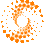 1El objetivo de esta Norma de Información Financiera (NIF) es establecer las normas particulares de valuación, presentación y revelación para el reconocimiento contable de los impuestos a la utilidad, causado y diferido, devengados durante el periodo contable.2Las disposiciones de esta NIF son aplicables a todas las entidades lucrativas que emitan estados financieros en los términos establecidos por la NIF A-3, necesidades de los usuarios y objetivos de los estados financieros.3Esta NIF no es aplicable a las entidades con propósitos no lucrativos a las que se refiere la NIF A-3; no obstante, para este tipo de entidades, esta NIF es aplicable a los efectos de sus operaciones que son consideradas como lucrativas por las disposiciones fiscales.4Los términos que se listan a continuación se utilizan en esta NIF con los significados que se especifican:Impuestos a la utilidad - son el impuesto causado y el impuesto diferido, del periodo;Impuesto causado - es el impuesto a cargo de la entidad, atribuible a la utilidad del periodo y determinado con base en las disposiciones fiscales aplicables en dicho periodo;Impuesto diferido - es el impuesto a cargo o a favor de la entidad, atribuible a la utilidad del periodo y que surge de las diferencias temporales, las pérdidas fiscales y los créditos fiscales. Este impuesto se devenga en un periodo contable (periodo en el cual se reconoce) y se realiza en otro, lo cual ocurre cuando se revierten las diferencias temporales, se amortizan las pérdidas fiscales o se utilizan los créditos fiscales;Impuesto causado por pagar o por cobrar - es el impuesto causado en el periodo, menos los anticipos enterados, más los impuestos causados en periodos anteriores y no enterados; cuando este resultado sea un importe a cargo de la entidad, representa un impuesto por pagar; de lo contrario, corresponde a un impuesto por cobrar;Pasivo por impuesto diferido - es el impuesto a la utilidad pagadero en periodos futuros derivado de diferencias temporales acumulables;Activo por impuesto diferido - es el impuesto a la utilidad recuperable en periodos futuros derivado de diferencias temporales deducibles, de pérdidas fiscales por amortizar y de créditos fiscales por aprovechar, según proceda;Diferencia temporal - es la diferencia entre el valor contable de un activo o de un pasivo y su valor fiscal y, a la vez, puede ser deducible o acumulable para efectos fiscales en el futuro:diferencia temporal deducible1 - es aquella partida que en periodos futuros, disminuirá la utilidad fiscal o, incrementará la pérdida fiscal; por lo anterior, genera una partida de activo por impuesto diferido;diferencia temporal acumulable2 - es aquella partida que en periodos futuros, incrementará la utilidad fiscal o, disminuirá la pérdida fiscal; por lo anterior, genera una partida de pasivo por impuesto diferido;Utilidad fiscal y pérdida fiscal - para la definición y determinación de estos conceptos, debe atenderse a las disposiciones fiscales vigentes a la fecha de los estados financieros;Crédito fiscal - para efectos de esta norma, es todo aquel importe a favor de la entidad que puede ser recuperado contra el impuesto a la utilidad causado y siempre que la entidad tenga la intención de así hacerlo; por este motivo, representa un activo por impuesto diferido para la entidad. No se considera parte de este rubro el exceso de pagos provisionales sobre el impuesto a la utilidad causado, ya que éste forma parte del rubro llamado impuestos por cobrar;Tasa de impuesto causado - es la tasa promulgada y establecida en las disposiciones fiscales a la fecha de los estados financieros que se utiliza para el cálculo del impuesto causado;Tasa de impuesto diferido - es la tasa promulgada o sustancialmente promulgada en las disposiciones fiscales a la fecha de los estados financieros y, según se prevé, es la tasa que se utilizará para el cálculo del impuesto que se causará en la fecha de la reversión de las diferencias temporales o, en su caso, de la amortización de las pérdidas fiscales;3 Tasa efectiva de impuesto - es la tasa que resulta de dividir el impuesto a la utilidad del periodo (suma de impuesto causado e impuesto diferido) entre la utilidad antes del impuesto a la utilidad.4 5En el proceso de reconocimiento contable de los impuestos a la utilidad, la entidad debe determinar los impuestos causado y diferido, atribuibles al periodo contable.6El impuesto causado se deriva del reconocimiento en el periodo actual, para efectos fiscales, de ciertas operaciones de la entidad. El impuesto diferido corresponde a operaciones atribuibles al periodo contable actual, pero que fiscalmente son reconocidas en momentos diferentes.7El impuesto causado debe reconocerse como un gasto en los resultados del periodo, excepto en la medida en que haya surgido de una transacción o suceso que se reconoce fuera del resultado del periodo ya sea:en otro resultado integral5; odirectamente en un rubro del capital contable (véase el párrafo 7A).6 7AEl impuesto causado debe reconocerse fuera de los resultados del periodo, si se relaciona con partidas que se reconocen fuera de los resultados del periodo. Por lo tanto, debe reconocerse en otros resultados integrales o directamente en el rubro que le corresponda del capital contable.7 7BEl impuesto causado representa para la entidad un pasivo normalmente a plazo menor a un año. Si la cantidad ya enterada mediante anticipos excede al impuesto causado, dicho exceso debe reconocerse como una cuenta por cobrar.8 8 Este párrafo fue adicionado por las Mejoras a las NIF 2013.8El impuesto diferido debe determinarse sobre las diferencias temporales, las pérdidas fiscales y los créditos fiscales, desde el reconocimiento inicial de dichas partidas y al final de cada periodo. La suma algebraica de los impuestos diferidos derivados de estos tres conceptos corresponde al pasivo o activo que debe reconocer la entidad.9 9 Este párrafo fue modificado por las Mejoras a las NIF 2011.8A Para el cálculo del impuesto diferido deben utilizarse las leyes fiscales y tasas de impuesto diferido que a la fecha de cierre de los estados financieros estén promulgadas o, dado el caso, sustancialmente promulgadas. Debe entenderse que una ley está sustancialmente promulgada a la fecha de cierre de los estados financieros, cuando a dicha fecha está aprobada y es promulgada a más tardar a la fecha de emisión de los estados financieros. Por ejemplo, en México ha ocurrido que a la fecha de los estados financieros es aprobada una ley por el Congreso, pero su promulgación (publicación en el Diario Oficial de la Federación) ocurre algunos días después; si a la fecha de emisión de los estados financieros esa ley ya fue promulgada, ésta es la que debe utilizarse para el cálculo del impuesto diferido; de lo contrario, no será válida su utilización.10 10 Este párrafo fue adicionado por las Mejoras a las NIF 2011.9El impuesto diferido derivado de diferencias temporales debe determinarse utilizando el método de activos y pasivos. 10El método de activos y pasivos es aquél que compara los valores contables y fiscales de todos los activos y pasivos de una entidad (debe considerarse lo establecido en el párrafo 14 de esta NIF). De esta comparación surgen diferencias temporales, tanto deducibles como acumulables, a las que se les aplica la tasa de impuesto diferido correspondiente; el resultado obtenido corresponde al saldo del pasivo o, en su caso, del activo por impuesto diferido al final del periodo.11Los valores contables de los distintos activos y pasivos a que hace referencia el párrafo anterior deben ser los que resultan de aplicar integralmente las NIF. Por su parte, los valores fiscales deben determinarse con base en las disposiciones fiscales aplicables, considerando lo que sucedería si se recuperara11 un activo o se liquidara un pasivo.11  Por recuperar un activo debe entenderse: utilizarlo, cobrarlo, consumirlo, venderlo o disponer de él.12El valor fiscal de un activo depende del tratamiento fiscal específico al que está sujeto.12 Por tal razón, para determinar los valores fiscales de los distintos activos de la entidad, debe atenderse a la mecánica que se establece a continuación para cada uno de ellos:12 En el apéndice "B" de esta NIF se incluyen ejemplos al respecto.activos contables por deducirse fiscalmente - su valor fiscal es el importe que será deducido para fines del impuesto a la utilidad de periodos futuros cuando la entidad recupere su valor en libros al venderlos o usarlos; algunos ejemplos son los inventarios y los activos fijos, respectivamente;activos contables por acumularse fiscalmente - su valor fiscal resulta de restarle al valor contable de dicho activo el importe que será acumulado para fines de impuesto a la utilidad de periodos futuros; como es el caso de las cuentas por cobrar derivadas de ingresos reconocidos contablemente, pero que se acumulan fiscalmente hasta que se cobran;activos sin repercusiones fiscales - su valor fiscal es igual a su valor contable. Estos activos no se acumulan ni se deducen fiscalmente en algún momento, como es el caso del efectivo.13El valor fiscal de un pasivo depende del tratamiento fiscal específico que éste tiene. Por tal razón, para determinar los valores fiscales de los distintos pasivos de la entidad, debe atenderse a la mecánica que se establece a continuación para cada uno de ellos:pasivos contables por deducirse fiscalmente y pasivos contables ya acumulados fiscalmente - su valor fiscal resulta de restarle al valor contable de dicho pasivo el importe que será deducido o no acumulado para fines de impuesto a la utilidad de periodos futuros. Ejemplos de los primeros, son las provisiones que serán deducibles hasta su pago; ejemplos de los segundos, son los anticipos de clientes pues, debido a que fueron acumulados a la base fiscal al momento de su recepción, en un futuro, cuando se reconozcan como ingreso contable, se disminuirán de dicha base contable para llegar a la base fiscal;pasivos no contables por acumularse fiscalmente - su valor fiscal es el importe que será acumulado para fines del impuesto a la utilidad de periodos futuros; como es el caso del costo que fiscalmente se estima sobre cobros anticipados, el cual, en un primer momento, se reconoce como deducción fiscal antes de que se reconozca como costo contable; cuando se reconoce como costo contable, este monto habrá que sumarlo a la utilidad fiscal como una partida acumulable;pasivos sin repercusiones fiscales - su valor fiscal es igual a su valor contable. Estos pasivos no se deducen ni se acumulan fiscalmente en momento alguno, como es el caso de los impuestos por pagar.14En la determinación de valores fiscales deben considerarse partidas que a pesar de no tener valor contable como activos o pasivos dentro del balance general, sí tienen valor fiscal. Ejemplo de lo anterior es: un activo que ya se reconoció como costo o gasto contable, pero cuya deducción fiscal se efectuará en periodos posteriores, como es el caso de un activo fijo totalmente depreciado contablemente pero no fiscalmente.15Debe reconocerse un pasivo por impuesto diferido por las diferencias temporales acumulables. Este tipo de diferencias surge cuando:13 13 Ver ejemplos en el Apéndice B, Aplicación del método de activos y pasivos. el valor contable de un activo es mayor que su valor fiscal, oel valor contable de un pasivo es menor que su valor fiscal.16Debe reconocerse un activo por impuesto diferido por las diferencias temporales deducibles. Este tipo de diferencias surge cuando:14 14 Ver ejemplos en el Apéndice B.el valor contable de un activo es menor que su valor fiscal, oel valor contable de un pasivo es mayor que su valor fiscal.17No debe determinarse impuesto diferido por aquellas partidas que no afectarán ni la utilidad o pérdida neta contable, ni la utilidad o pérdida fiscal.18El impuesto diferido del periodo correspondiente a las diferencias temporales debe determinarse comparando el saldo al final del periodo actual con el saldo al inicio del mismo periodo del pasivo o del activo por impuesto diferido determinado conforme al párrafo 10.19El impuesto diferido del periodo debe reconocerse como un gasto en los resultados del periodo, excepto en la medida en que haya surgido de:una transacción o suceso que se reconoce fuera del resultado del periodo, ya sea en otro resultado integral15 o directamente en un rubro del capital contable; ouna adquisición de negocios (véanse los párrafos 26 a 28), cuyos efectos se reconocen en el crédito mercantil.20El impuesto diferido derivado de las pérdidas fiscales por amortizar debe determinarse aplicando a dichas pérdidas la tasa de impuesto diferido. Este resultado representa el saldo del activo por impuesto diferido al final del periodo.21El impuesto diferido del periodo de pérdidas fiscales debe determinarse comparando el saldo al final del periodo actual con el saldo al inicio del mismo periodo, del activo por impuesto diferido determinado conforme al párrafo anterior. Este importe debe reconocerse en el estado de resultado integral.22Los créditos fiscales deben reconocerse como un activo por impuesto diferido al momento de enterarse o liquidarse, siempre que sea probable su recuperación contra el impuesto a la utilidad causado y que la entidad tenga la intención de así recuperarlo16; de no existir tal intención, el importe a favor de que se trate debe presentarse como una cuenta por cobrar. Son ejemplos de conceptos que pueden reconocerse como créditos fiscales: el impuesto al activo, los estímulos fiscales y, en algunos casos, cumpliendo ciertos requisitos, el impuesto al valor agregado.16 Si el crédito fiscal se va recuperar contra un impuesto distinto al impuesto a la utilidad causado debe reconocerse como una cuenta por cobrar que no forme parte del impuesto diferido.23Desde su reconocimiento inicial y a la fecha de cierre del balance general, debe evaluarse la probabilidad de recuperación de cada uno de los activos por impuesto diferido reconocidos por la entidad.24Se considera que es probable la recuperación de un activo por impuesto diferido cuando la entidad justifica que existe alta certeza17 de que en periodos futuros habrá, por lo menos, alguno de los dos siguientes conceptos:17 Conforme a la NIF A-1, Estructura de las Normas de Información Financiera, debe entenderse como probable, la existencia de alta certeza de que una situación ocurrirá; esto con base en la información, pruebas, evidencias o datos disponibles.utilidades fiscales suficientes que permitan compensar el efecto de la reversión de las diferencias temporales deducibles, o contra las que se prevé la amortización de pérdidas fiscales; o en su caso, contra las que se prevé la utilización de créditos fiscales para disminuir el impuesto que tales utilidades pueden causar;diferencias temporales acumulables suficientes cuya reversión se espera en el mismo periodo de la re- versión de las diferencias temporales deducibles que dan lugar al activo por impuesto diferido. Tanto las diferencias acumulables como las deducibles deben estar relacionadas con la misma autoridad fiscal. Ejemplo de este caso es la opción que dieron las disposiciones fiscales en algún momento, de disminuir las pérdidas fiscales pendientes de amortizar del importe del inventario tipificado como acumulable.25En la medida en que la probabilidad de recuperación de un activo se reduce, debe reconocerse una estimación para activo por impuesto diferido no recuperable. Cualquier estimación reconocida debe cancelarse en la medida en que vuelva a ser probable la recuperación del activo. La estimación y, en su caso, su cancelación, deben reconocerse en la utilidad o pérdida neta en el estado de resultado integral dentro del impuesto diferido del periodo, a menos que dicha estimación se refiera a activos por impuesto diferido relacionados con otros resultados integrales; en este último caso, tanto la estimación como la cancelación de la misma, deben reconocerse en los otros resultados integrales con los que están relacionadas.26En una adquisición de negocios, los impuestos diferidos deben determinarse sobre la base de los nuevos valores asignados a los activos adquiridos y a los pasivos asumidos como consecuencia de la adquisición. Es decir, no deben mantenerse los impuestos diferidos que tenía reconocidos la entidad adquirida antes de la adquisición.27En los estados financieros consolidados debe reconocerse el impuesto diferido atribuible a la entidad económica, el cual, en caso de proceder, debe considerar los efectos derivados de la consolidación fiscal.28Los activos y pasivos por impuesto diferido no deben reconocerse a valor presente.29Dentro del balance general, el impuesto causado debe presentarse como un pasivo a corto plazo. Este importe debe incluir el impuesto causado y no enterado del periodo actual y de los anteriores, así como los anticipos efectuados; si estos últimos fueran mayores, el importe neto debe presentarse como un activo a corto plazo. En caso de que la autoridad tributaria establezca que la fecha de entero del impuesto causado es posterior a los doce meses siguientes a la fecha de cierre de los estados financieros, o bien, después del ciclo normal de operaciones de la entidad, dicho impuesto debe presentarse en el largo plazo.30Los pasivos y activos por impuesto causado clasificados dentro del mismo plazo deben compensarse en un solo rubro, salvo que:tales activos y pasivos no correspondan a la misma autoridad fiscal; ono se tenga el derecho de compensar dichos impuestos ante la misma autoridad fiscal.31En el estado de resultado integral, el impuesto causado debe presentarse como un componente del rubro llamado impuestos a la utilidad, sin incluir el impuesto atribuible a las operaciones discontinuadas, el cual debe presentarse dentro del rubro llamado operaciones discontinuadas. Con base en la NIF B-3, Estado de resultado integral, el impuesto a la utilidad del periodo debe presentarse enseguida del valor residual de las ventas o ingresos netos después de sumarle o disminuirle, según proceda, las demás partidas de ingresos, costos y gastos, sin incluir las operaciones discontinuadas.31AEl impuesto causado que se reconoce fuera de los resultados del periodo conforme al párrafo 7 de esta norma debe presentarse junto con la transacción o suceso del cual ha surgido, ya sea en otros resultados integrales o directamente en un rubro del capital contable.18 18 Este párrafo fue adicionado por las Mejoras a las NIF 2013.32Dentro del balance general, los pasivos y activos por impuesto diferido, en su caso, netos de las estimaciones para activo por impuesto diferido no recuperable, deben presentarse en el largo plazo y deben compensarse dentro de un solo rubro, salvo que:tales activos y pasivos no correspondan a la misma autoridad fiscal; ono se tenga el derecho de compensar dichos impuestos ante la misma autoridad fiscal.33El impuesto diferido del periodo, en su caso, neto de las estimaciones por impuesto diferido no recuperable y de las cancelaciones de dichas estimaciones, debe presentarse:en el estado de resultado integral, si es que está relacionado con la utilidad o pérdida neta; este impuesto debe incorporarse como un componente del rubro denominado impuesto a la utilidad, sin incluir el impuesto atribuible a las operaciones discontinuadas;junto con la transacción o suceso del cual ha surgido, ya sea en otros resultados integrales, directamente en un rubro del capital contable, o en el crédito mercantil.19 34Dentro de la utilidad o pérdida neta del estado de resultado integral o en sus notas, debe presentarse la composición del rubro llamado impuestos a la utilidad, por lo que respecta al impuesto causado y al diferido. En dicho rubro no deben incluirse los impuestos causado y diferido atribuibles a las operaciones discontinuadas.35El impuesto diferido del periodo atribuible a las operaciones discontinuadas debe presentarse dentro del rubro llamado operaciones discontinuadas.36Debe revelarse en notas a los estados financieros lo siguiente:la composición del impuesto a la utilidad presentado en la utilidad o pérdida neta del estado de resultado integral, desglosando los importes de los impuestos causado y diferido;la integración del impuesto a la utilidad derivado de las operaciones discontinuadas en el periodo, señalando los impuestos causado y diferido asociados a:el gasto o ingreso derivado de la discontinuación de operaciones; ylas actividades del periodo del segmento discontinuado;las tasas de impuesto causado y de impuesto diferido mencionando, en su caso, las variaciones de di- chas tasas durante el periodo y su impacto en el impuesto a la utilidad del periodo;la tasa efectiva de impuesto, así como una conciliación entre ésta y la tasa de impuesto causado, mostrando las partidas e importes por los que dichas tasas difieren entre sí. Algunos ejemplos de tales partidas son: los conceptos no deducibles fiscalmente; los ajustes al impuesto diferido por cambios en la tasa aplicable; los movimientos de la estimación para activo por impuesto diferido no recuperable; la amortización de pérdidas fiscales cuyo efecto de impuesto diferido hubiera estado castigado en alguna medida; etcétera;los conceptos e importes de los impuestos causados y diferidos que se reconocieron fuera de los resultados del periodo, ya sea en otros resultados integrales directamente en un rubro del capital contable, o en el crédito mercantil, y los montos por los que se afectaron;20 en el caso de pasivos por impuesto diferido, los conceptos e importes de las diferencias temporales acumulables más importantes que originaron dichos pasivos;en el caso de activos por impuesto diferido, el importe bruto, el de la estimación por impuesto diferido no recuperable y la variación de este último concepto en el periodo, relacionando dichos importes por lo que se refiere a:los conceptos de diferencias temporales deducibles más importantes;las pérdidas fiscales; en este caso, deben mencionarse las fechas de vencimiento para su aplicación; ylos créditos fiscales; en este caso, deben mencionarse las fechas de vencimiento para su compensación;el impuesto diferido derivado de los ajustes a valor razonable a los activos adquiridos y los pasivos asumidos, como consecuencia de las adquisiciones de negocios efectuadas en el periodo;los pasivos y activos contingentes relacionados con los impuestos a la utilidad; por ejemplo: una deducción fiscal que esté en litigio; ylas cuentas fiscales relacionadas con el capital contable.37Las disposiciones contenidas en esta Norma de Información Financiera entran en vigor para los ejercicios que se inicien a partir del 1º de enero de 2008.38Esta NIF deja sin efecto los siguientes documentos:Boletín D-4, Tratamiento contable del Impuesto Sobre la Renta, del Impuesto al Activo y de la Participación de los Trabajadores en la Utilidad;Circular 53, Definición de la tasa aplicable para el reconocimiento contable del Impuesto Sobre la Renta a partir de 1999; yCircular 54, Interpretaciones al Boletín D-4, Tratamiento contable del Impuesto Sobre la Renta (ISR), del Impuesto al Activo (IA) y de la Participación de los Trabajadores en la Utilidad (PTU).